Рекомендации по проведению упражнений1. Проводить артикуляционную гимнастику нужно ежедневно, чтобы вырабатываемые у ребенка навыки закреплялись. Лучше выполнять упражнения 3-4 раза в день по 3-5 минут.2. Каждое упражнение выполняется по 5-7 раз.3. Статические упражнения выполняются по 10-15 секунд (удержание артикуляционной позы в одном положении).4. Идти от простых упражнений к более сложным.5. Из выполняемых упражнений новым может быть только одно, второе и третье даются для повторения и закрепления.6. Артикуляционную гимнастику выполняют сидя, так как в таком положении у ребенка прямая спина, тело не напряжено, руки и ноги находятся в спокойном положении.7. Проводить  гимнастику перед настенным зеркалом.8. Начинать гимнастику лучше с упражнений для губ.Упражнения1. Заборчик.Улыбнуться так, чтобы были видны зубки. Удерживать в таком положении под счет от 1 до 5-10.2. Трубочка.Вытянуть сомкнутые губки вперед «трубочкой». Удерживать в таком положении по счет от 1 до 5-10.3. Заборчик – Трубочка.Выполнять чередование, удерживая губы в каждой позиции 3-5 секунд.4. Блинок.Приоткрыть рот, положить широкий язычок на нижнюю губу. Если язычок не распластывается, напряжен, предложите произнести в таком положении «пя-пя-пя» - пошлепать губками по язычку.5. Покусаем язычок.Выполнить упражнение «блинок» и покусать язычок зыбками по всей его длине.6. Качели.Рот открыт. Напряженным языком тянуться к носу, а затем к подбородку.7. Чистим зубки.Приоткрыть рот, поднять язычок за верхние зубки (к альвеолам) и водить им слева – направо по счет раз-два-раз-два…8. Маляр.Водить кончиком языка по небу вперед - назад.9. Вкусное варенье.Слегка приоткрыть рот и широким передним краем языка облизать верхнюю губу (сверху вниз). 10. Чашечка.Рот широко открыт. Передний и боковые края широко языка подняты, но не касаются зубов.11. Фокус.Положить широкий язык на верхнюю губу (в виде ковшика) и подуть на нос.12. Болтушка.Приоткрыть рот, положить широкий язык на верхнюю губу и производить движения по верхней губе вперед и назад, стараясь не отрывать язык от губы, как бы поглаживая ее. 13. Грибок.Улыбнуться, показать зубы, приоткрыть рот и, «приклеив» язык к небу, широко открыть рот.14. Гармошка.Улыбнуться, приоткрыть рот, приклеить язык к небу и, не отпуская языка, закрывать и открывать рот.Комплекс артикуляционной гимнастикидля шипящих звуков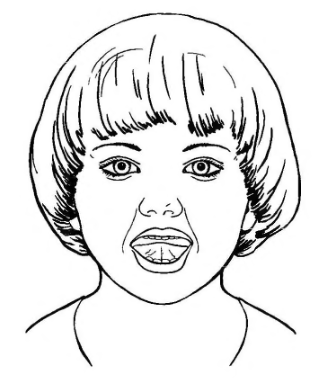 